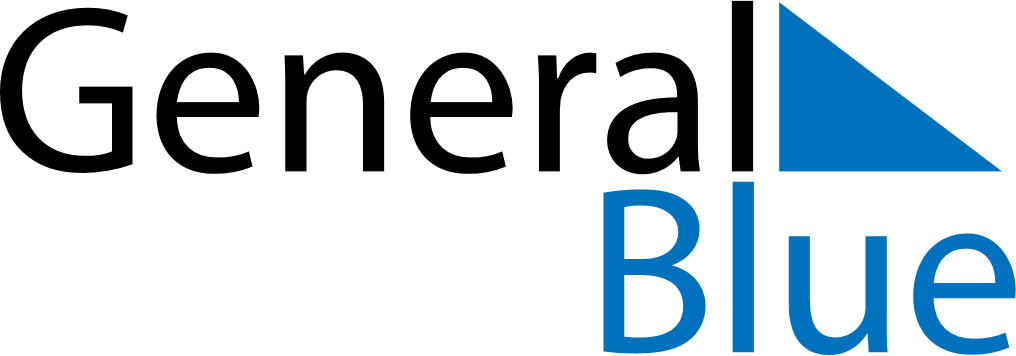 February 2026February 2026February 2026February 2026IrelandIrelandIrelandSundayMondayTuesdayWednesdayThursdayFridayFridaySaturday12345667St. Brigid’s Day8910111213131415161718192020212223242526272728